Audiences: 	All Primary and Secondary School Teachers, Curriculum Leads, Careers LeadsTitle:      		CTE Annual Awards 2021First Sentence:  	Careers and Technical Education Annual Student Awards 2021 will celebrate and recognise the wonderful achievements of our young people within the Bradford District. Nomination forms to CTE schools will be released week commencing 3rd May 2021.The CTE Partnership are preparing to host their annual student award ceremony to appreciate and recognise the hard work of young people in the Bradford District. This year is no exception and due to the exceptional circumstances that all young people have faced it is more important to celebrate their successes. Look out for the nomination forms which will be released week commencing 3rd May 2021.  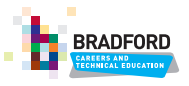 The awards categories are:Primary – Student of the Year Award alongside 6 additional category awards (Career Focussed, Leader, Resolver, Shining Star, Team Player and Fundraiser)Secondary – Student of the Year Award, 8 CTE Sector Awards (AME – Advanced Manufacturing & Engineering; B – Business, BE – Built Environment; CI – Creative Industries; HSC – Health & Social Care; CSET – Computing Science and Environmental Technologies; PSL – Public Services & Law; HTS – Hospitality, Tourism and Sport and TDL – Transport, Distribution and Logistics) and 8 Bradford Essential Skills AwardsClosing date for completed nominations is Friday 21st May 2021.  The CTE Awards Ceremony will take place on Thursday 1st July 2021 between 9:30-14:00pm, more information will be released nearer the time.Nomination forms will be sent to your school’s inbox or alternatively please email: bradfordcte@bradford.gov.ukWe look forward to receiving your nominations.Tags:		#Secondary#Primary#Schools#CTEawards#CTEPartnership#CareersandTechnicalEducation #Bradford District#Bradfordcollege#educationawards#Keighleycollege#shipleycollege#newcollegebradford